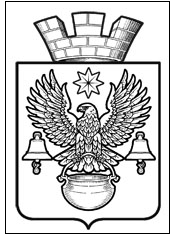 ПОСТАНОВЛЕНИЕАДМИНИСТРАЦИИ КОТЕЛЬНИКОВСКОГО ГОРОДСКОГО ПОСЕЛЕНИЯ                          КОТЕЛЬНИКОВСКОГО МУНИЦИПАЛЬНОГО РАЙОНА                                   
                                              ВОЛГОГРАДСКОЙ ОБЛАСТИ                                            № Об утверждении Программы профилактики рисков причинения вреда (ущерба) охраняемым законом ценностям в сфере муниципального жилищного контроля на территории Котельниковского городского поселения Котельниковского муниципального района Волгоградской области на 2022 год          В соответствии с частью 11.3 статьи 9 Федерального закона от 26.12.2008 N 294-ФЗ "О защите прав юридических лиц и индивидуальных предпринимателей при осуществлении государственного контроля (надзора) и муниципального контроля", Жилищным кодексом Российской Федерации, Федеральным законом от 31.07.2020 248-ФЗ «О государственном контроле (надзоре) и муниципальном контроле в Российской Федерации», Решением Совета народных депутатов Котельниковского городского поселения Котельниковского муниципального района Волгоградской области IV созыва от 19.08.2021г. № 69/358 «Об утверждении Положения о муниципальном жилищном контроле на территории Котельниковского городского поселения Котельниковского муниципального района Волгоградской области»,  руководствуясь  Федеральным законом от 06.10.2003 г. №131-ФЗ «Об общих принципах организации местного самоуправления в Российской Федерации», Уставом Котельниковского городского поселения,  администрация Котельниковского городского поселения ПОСТАНОВЛЯЕТ:1. Утвердить Программу профилактики рисков причинения вреда (ущерба) охраняемым законом ценностям в сфере муниципального жилищного контроля на территории Котельниковского городского поселения Котельниковского муниципального района Волгоградской области на 2022 год, согласно приложению №1.2. Контроль за исполнением настоящего постановления оставляю за собой.3. Настоящее постановление подлежит обнародованию на официальном сайте администрации Котельниковского городского поселения.Глава Котельниковскогогородского поселения                                                                                       А.Л. ФедоровУтверждена постановлением главы Котельниковского городского поселения от 00.0.2021г. № Программа профилактики рисков причинения вреда (ущерба) охраняемым законом ценностям в сфере муниципального жилищного контроля на территории Котельниковского городского поселения Котельниковского муниципального района Волгоградской области на 2022 год Раздел 1. Общие положения Программа профилактики рисков причинения вреда (ущерба) устанавливает порядок проведения профилактических мероприятий, направленных на предупреждение нарушений обязательных требований и (или) причинения вреда (ущерба) охраняемым законом ценностям, соблюдение которых оценивается при осуществлении муниципального жилищного контроля на территории Котельниковского городского поселения. Раздел 2. Аналитическая часть Программы 2.1. Вид осуществляемого муниципального контроля.Муниципальный жилищный контроль на территории Котельниковского городского поселения осуществляется администрацией Котельниковского городского поселения (далее – Контрольный орган). Непосредственное осуществление муниципального жилищного контроля возлагается на отдел жилищно-коммунального хозяйства администрации Котельниковского городского поселения.2.2.      Обзор по виду муниципального контроля.Предметом муниципального контроля является соблюдение юридическими лицами, индивидуальными предпринимателями и гражданами обязательных требований, установленных жилищным законодательством, законодательством об энергосбережении и о повышении энергетической эффективности в отношении муниципального жилищного фонда.2.3. Муниципальный контроль осуществляется посредством:- организации и проведения проверок выполнения юридическими лицами, индивидуальными предпринимателями и гражданами обязательных требований в области жилищных отношений;- принятия предусмотренных законодательством Российской Федерации мер по пресечению и (или) устранению выявленных нарушений, а также систематического наблюдения за исполнением обязательных требований;- организации и проведения мероприятий по профилактике рисков причинения вреда (ущерба) охраняемым законом ценностям;- организации и проведения мероприятий по контролю, осуществляемых без взаимодействия с юридическими лицами, индивидуальными предпринимателями.2.4. Подконтрольные субъекты:- юридические лица, индивидуальные предприниматели и граждане, осуществляющие эксплуатацию муниципального жилищного фонда.2.5. Перечень правовых актов и их отдельных частей (положений), содержащих обязательные требования, соблюдение которых оценивается при проведении К мероприятий по муниципальному жилищному контролю:- Жилищный кодекс Российской Федерации;- Постановление Государственного комитета Российской Федерации по строительству и жилищно-коммунальному комплексу от 27.09.2003 № 170 «Об утверждении Правил и норм технической эксплуатации жилищного фонда»;-Постановление Правительства РФ от 06.05.2011 № 354 «О предоставлении коммунальных услуг собственникам и пользователям помещений в многоквартирных домах и жилых домов» (вместе с «Правилами предоставления коммунальных услуг собственникам и пользователям помещений в многоквартирных домах и жилых домов»);- Постановление Правительства РФ от 21.01.2006 № 25 «Об утверждении Правил пользования жилыми помещениями»;- Постановление Правительства РФ от 13.08.2006 № 491 «Об утверждении Правил содержания общего имущества в многоквартирном доме и правил изменения размера платы за содержание жилого помещения в случае оказания услуг и выполнения работ по управлению, содержанию и ремонту общего имущества в многоквартирном доме ненадлежащего качества и (или) с перерывами, превышающими установленную продолжительность»;- Постановление Правительства РФ от 03.04.2013 № 290 «О минимальном перечне услуг и работ, необходимых для обеспечения надлежащего содержания общего имущества в многоквартирном доме, и порядке их оказания и выполнения» (вместе с «Правилами оказания услуг и выполнения работ, необходимых для обеспечения надлежащего содержания общего имущества в многоквартирном доме»);-Постановление Правительства РФ от 15.05.2013 № 416 «О порядке осуществления деятельности по управлению многоквартирными домами» (вместе с «Правилами осуществления деятельности по управлению многоквартирными домами»);- Постановление Правительства РФ от 14.02.2012 N 124 (ред. от 21.12.2020) "О правилах, обязательных при заключении договоров снабжения коммунальными ресурсами" (вместе с "Правилами, обязательными при заключении управляющей организацией или товариществом собственников жилья либо жилищным кооперативом или иным специализированным потребительским кооперативом договоров с ресурсоснабжающими организациями");- Постановление Правительства РФ от 28.03.2012 N 253 (ред. от 13.07.2019) "О требованиях к осуществлению расчетов за ресурсы, необходимые для предоставления коммунальных услуг";- Постановление Правительства РФ от 14.05.2013 N 410 (ред. от 19.03.2020) "О мерах по обеспечению безопасности при использовании и содержании внутридомового и внутриквартирного газового оборудования" (вместе с "Правилами пользования газом в части обеспечения безопасности при использовании и содержании внутридомового и внутриквартирного газового оборудования при предоставлении коммунальной услуги по газоснабжению");- Решение Совета народных депутатов Котельниковского городского поселения Котельниковского муниципального района Волгоградской области IV созыва от 19.08.2021г. № 69/358 «Об утверждении Положения о муниципальном жилищном контроле на территории Котельниковского городского поселения Котельниковского муниципального района Волгоградской области».2.6. Данные о проведенных мероприятиях.Муниципальный жилищный контроль в отношении юридических лиц проводится один раз в три года. В 2019 году была проведена плановая проверка МУП «Управляющая компания».В связи с запретом на проведение контрольных мероприятий, установленным ст. 26.2 Федерального закона от 26.12.2008 № 294-ФЗ «О защите прав юридических лиц и индивидуальных предпринимателей при осуществлении государственного контроля (надзора) и муниципального контроля», плановые и внеплановые проверки в отношении подконтрольных субъектов, относящихся к малому и среднему бизнесу, в 2020 и 2021 году не проводились. В целях предупреждения нарушений подконтрольными субъектами обязательных требований, требований, установленных муниципальными правовыми актами в сфере муниципального жилищного контроля, устранения причин, факторов и условий, способствующих указанным нарушениям, Контрольным органом Котельниковского городского поселения осуществлялись мероприятия по профилактике таких нарушений в соответствии с планом мероприятий (программой) по профилактике нарушений, осуществляемых органом муниципального контроля в 2020 году. В 2020 году в целях профилактики нарушений обязательных требований на официальном сайте Котельниковского городского поселения в информационно-телекоммуникационной сети «Интернет» обеспечено размещение информации в отношении проведения муниципального жилищного контроля, в том числе положения обязательных требований, обобщение практики, разъяснения, полезная информация. 2.7. Анализ и оценка рисков причинения вреда охраняемым законом ценностям.Мониторинг состояния подконтрольных субъектов в сфере жилищного законодательства выявил, что ключевыми и наиболее значимыми рисками являются нарушения, предусмотренные частью 2 статьи 162 Жилищного кодекса Российской Федерации, а именно - ненадлежащее исполнение услуги по управлению многоквартирным домом и (или) выполнение работ по содержанию и ремонту общего имущества в таком доме.Одной из причин вышеуказанных нарушений является различное толкование юридическими лицами действующего жилищного законодательства и позиция подконтрольных субъектов о необязательности соблюдения этих требований.Наиболее значимым риском является факт причинения вреда объектам жилищного фонда вследствие нарушения жилищного законодательства контролируемым лицом, в том числе в следствие действий (бездействия) должностных лиц контролируемого лица, и (или) иными лицами, действующими на основании договорных отношений с контролируемым лицом.Проведение профилактических мероприятий, направленных на соблюдение подконтрольными субъектами обязательных требований жилищного законодательства, на побуждение подконтрольных субъектов к добросовестности, будет способствовать повышению их ответственности, а также снижению количества совершаемых нарушений. Раздел 3. Цели и задачи Программы 3.1. Цели Программы:- стимулирование добросовестного соблюдения обязательных требований всеми контролируемыми лицами;- устранение условий, причин и факторов, способных привести к нарушениям обязательных требований и (или) причинению вреда (ущерба) охраняемым законом ценностям;- создание условий для доведения обязательных требований до контролируемых лиц, повышение информированности о способах их соблюдения.3.2. Задачи Программы:- выявление причин, факторов и условий, способствующих нарушению обязательных требований жилищного законодательства, определение способов устранения или снижения рисков их возникновения;- установление зависимости видов, форм и интенсивности профилактических мероприятий от особенностей конкретных подконтрольных субъектов, и проведение профилактических мероприятий с учетом данных факторов;- формирование единого понимания обязательных требований жилищного законодательства у всех участников контрольной деятельности;- повышение уровня правовой грамотности подконтрольных субъектов, в том числе путем обеспечения доступности информации об обязательных требованиях жилищного законодательства и необходимых мерах по их исполнению. Раздел 4. План мероприятий по профилактике нарушений Мероприятия Программы представляют собой комплекс мер, направленных на достижение целей и решение основных задач Программы. Перечень мероприятий Программы на 2022 год, сроки (периодичность) их проведения и ответственные структурные подразделения приведены в Плане мероприятий по профилактике нарушений жилищного законодательства на 2022 год (приложение). Раздел 5. Показатели результативности и эффективности Программы. Отчетные показатели Программы за 2019 год:- доля нарушений, выявленных в ходе проведения контрольных мероприятий, от общего числа контрольных мероприятий, осуществленных в отношении подконтрольных субъектов-0%.Показатель рассчитывается как процентное соотношение количества нарушений, выявленных в ходе проведения контрольных мероприятий, к общему количеству проведенных контрольных мероприятий;- материальный ущерб, причиненный гражданам, организациям и государству в результате нарушений обязательных требований организациями, осуществляющими предоставление коммунальных услуг собственникам и пользователям помещений в многоквартирных домах и жилых домов, в процентах от валового регионального продуктаПоказатель рассчитывается как отношение суммы перерасчета незаконно начисленной платы гражданам, организациям и государству в результате нарушений обязательных требований организациями, осуществляющими предоставление коммунальных услуг собственникам и пользователям помещений в многоквартирных домах и жилых домов (*100) к утвержденному валовому региональному продукту. Экономический эффект от реализованных мероприятий:- минимизация ресурсных затрат всех участников контрольной деятельности за счет дифференцирования случаев, в которых возможно направление юридическим лицам, индивидуальным предпринимателям предостережении о недопустимости нарушения обязательных требований, а не проведение внеплановой проверки;- повышение уровня доверия подконтрольных субъектов к Контрольному органу. Раздел 6. Порядок управления Программой.Реализация Программы осуществляется путем исполнения организационных и профилактических мероприятий в соответствии с Планом мероприятий по профилактике нарушений при осуществлении муниципального жилищного контроля на территории Котельниковского городского поселения на 2022 год.Результаты профилактической работы Контрольного органа включаются в Доклад об осуществлении муниципального жилищного контроля на территории Котельниковского городского поселения на 2022 год. Приложение к Программе профилактики рисков
причинения вреда (ущерба)
охраняемым законом ценностям
на 2022 годПлан мероприятий по профилактике нарушений жилищного законодательства на территории Котельниковского городского поселения на 2022 год №п/пНаименование мероприятияСведения о мероприятииОтветственный исполнительСрок исполнения1.ИнформированиеКонтрольный орган осуществляет информирование контролируемых лиц и иных заинтересованных лиц по вопросам соблюдения обязательных требований.Информирование осуществляется посредством размещения соответствующих сведений на официальном сайте Котельниковского городского поселения в информационно-телекоммуникационной сети «Интернет» и в иных формах.Контрольный орган размещает и поддерживает в актуальном состоянии на своем официальном сайте в сети «Интернет»:1) тексты нормативных правовых актов, регулирующих осуществление муниципального жилищного контроля;2) руководства по соблюдению обязательных требований;3) программу профилактики рисков причинения вреда и план проведения плановых контрольных мероприятий;4) сведения о способах получения консультаций по вопросам соблюдения обязательных требований;5) доклады, содержащие результаты обобщения правоприменительной практики;6) доклады о муниципальном контроле;7) иные сведения, предусмотренные нормативными правовыми актами Российской Федерации, нормативными правовыми актами субъекта Российской Федерации, муниципальными правовыми актами.Отдел жилищно-коммунального хозяйства администрации Котельниковского городского поселенияВ течение года2.Обобщение правоприменительной практикиДоклад о правоприменительной практике при осуществлении муниципального контроля готовится ежегодно до 1 марта года, следующего за отчетным, подлежит публичному обсуждению.Доклад о правоприменительной практике размещается на официальном сайте Котельниковского городского поселения в информационно-телекоммуникационной сети «Интернет», до 1 апреля года, следующего за отчетным годом.Отдел жилищно-коммунального хозяйства администрации Котельниковского городского поселения1 раз в год3.Объявление предостереженияПри наличии у контрольного органа сведений о готовящихся или возможных нарушениях обязательных требований, а также о непосредственных нарушениях обязательных требований, если указанные сведения не соответствуют утвержденным индикаторам риска нарушения обязательных требований, контрольный орган объявляет контролируемому лицу предостережение о недопустимости нарушения обязательных требований жилищного законодательства и предлагает принять меры по обеспечению соблюдения обязательных требований.   Контролируемое лицо вправе после получения предостережения о недопустимости нарушения обязательных требований подать в Контрольный орган возражение в отношении указанного предостережения в срок не позднее 30 дней со дня получения им предостережения. Возражение в отношении предостережения рассматривается Контрольным органом в течение 30 дней со дня его получения, контролируемому лицу направляется ответ с информацией о согласии или несогласии с возражением. В случае несогласия с возражением указываются соответствующие обоснования.Отдел жилищно-коммунального хозяйства администрации Котельниковского городского поселенияВ течение года4.КонсультированиеКонсультирование осуществляется должностными лицами Контрольного органа по телефону, в письменной форме, на личном приеме либо в ходе проведения профилактического мероприятия, контрольного мероприятия. Время консультирования при личном обращении составляет 10 минут.Консультирование, осуществляется по следующим вопросам:- разъяснение положений нормативных правовых актов, содержащих обязательные требования, оценка соблюдения которых осуществляется в рамках муниципального контроля;- разъяснение положений нормативных правовых актов, регламентирующих порядок осуществления муниципального контроля;- компетенция уполномоченного органа;- порядок обжалования решений органов муниципального контроля, действий (бездействия) муниципальных инспекторов.В случае если в течение календарного года поступило 5 и более однотипных (по одним и тем же вопросам) обращений контролируемых лиц и их представителей по указанным вопросам, консультирование осуществляется посредствам размещения на официальном сайте Котельниковского городского поселения в информационно-телекоммуникационной сети «Интернет».Отдел жилищно-коммунального хозяйства администрации Котельниковского городского поселенияВ течение года5.Профилактический визитОбязательный профилактический визит проводится в отношении объектов контроля, отнесенных к категории значительного риска и в отношении контролируемых лиц, впервые приступающих к осуществлению деятельности в сфере управления и содержания жилищного фонда.О проведении обязательного профилактического визита контролируемое лицо уведомляется органом муниципального контроля не позднее чем за 5 рабочих дней до дня его проведения в письменной форме на бумажном носителе почтовым отправлением либо в форме электронного документа, подписанного электронной подписью, в порядке, установленном частью 4 статьи 21 Федерального закона от 31.07.2020 № 248-ФЗ .Контролируемое лицо вправе отказаться от проведения обязательного профилактического визита, уведомив об этом муниципального жилищного инспектора, направившего уведомление о проведении обязательного профилактического визита в письменной форме на бумажном носителе почтовым отправлением либо в форме электронного документа, подписанного электронной подписью, не позднее чем за 3 рабочих дня до дня его проведения.Срок проведения профилактического визита (обязательного профилактического визита) определяется муниципальным жилищным инспектором самостоятельно и не может превышать 1 рабочий день.Профилактический визит проводится жилищным инспектором в форме профилактической беседы по месту осуществления деятельности контролируемого лица либо путем использования видео-конференц-связи.В ходе профилактического визита контролируемое лицо информируется об обязательных требованиях, предъявляемых к его деятельности либо к используемым им объектам контроля, их соответствии критериям риска, основаниях и рекомендуемых способах снижения категории риска, а также о видах, содержании и об интенсивности контрольных мероприятий, проводимых в отношении контролируемого лица, исходя из отнесения к категории риска.В ходе профилактического визита жилищным инспектором может осуществляться консультирование контролируемого лица в порядке, установленном пунктом 4 настоящего Плана, а также статьей 50 Федерального закона Федерального закона от 31.07.2020 № 248-ФЗ.При профилактическом визите (обязательном профилактическом визите) контролируемым лицам не выдаются предписания об устранении нарушений обязательных требований. Разъяснения, полученные контролируемым лицом в ходе профилактического визита, носят рекомендательный характер.Отдел жилищно-коммунального хозяйства администрации Котельниковского городского поселенияВ течение года